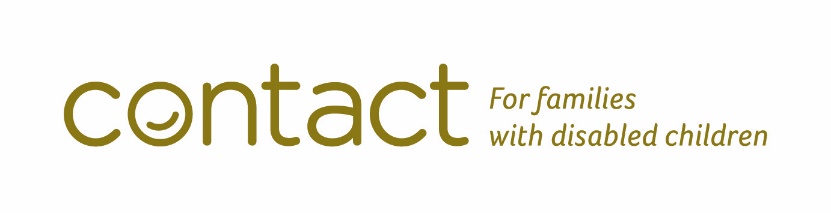 Freephone helpline 0808 808 3555Charities that may give Educational grants to families with disabled childrenThere are grant-making organisations restricted to particular counties or areas of the UK, to people who have been in certain occupations and to denomination or faith of applicants that we have not been able to include here. Please call our freephone helpline above for information on any of these trust funds.Please read the list carefully as not every grant on this list may be applicable to you. An application does not mean you are guaranteed a grant. We advise contacting more than one organisation for the item you need.Grant giving Charities onlineTurn2us is a charity providing an online service to help people access information on grants available to from both statutory and voluntary organisations in the UK. In many cases, applications for support can be made directly from the website and people can be kept informed by email or by text to their mobile phone. You can access the service at www.turn2us.org.uk Information correct June 2023. We endeavor to keep this information up-to-date but criteria may change at short notice.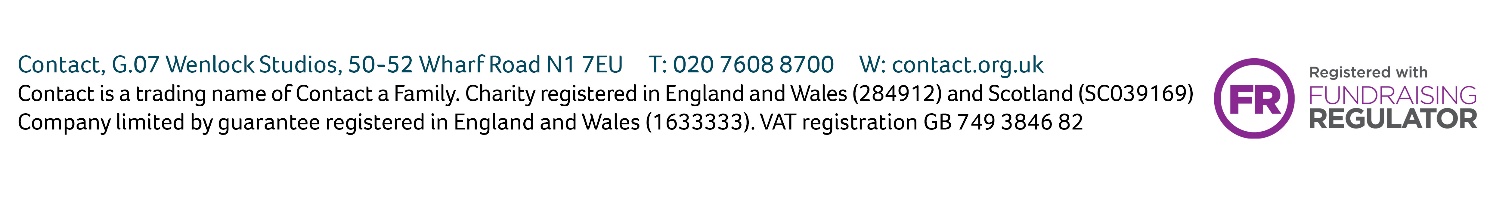 Helena Kennedy Foundation   Tel: 0121 644 2406                  Helena Kennedy Foundation   Tel: 0121 644 2406                  Type of grantEligibility criteriaHow to applyOne-off bursaries of £2250HKF awards are designed to support students who have overcome significant barriers to complete their further education.Students can apply to the Foundation for the HKF bursary if they are:In the final year at a publicly-funded further education institution (e.g. in the last year of Access / A level / BTEC / Scottish Higher course at a UK FE / sixth form college) at the time of applyingAiming to start a first-time programme of higher education in the autumn of the year in which they are applying at a UK higher education institution (i.e. HND, BA, BSc, Bed, Foundation Degree). Students taking a ‘gap’ year will be considered.Students cannot apply if they: Are already on a higher education course, are seeking funding for a postgraduate course, are studying / intending to study at a privately funded institution, have already received an HKF award, have previously undertaken a higher education course or are studying or intend to complete their higher education course at an international institution.Application forms and guidance notes are on the website. For further information on any aspect of completing an application please contact 0121 644 2406 or email enquiries@hkf.org.ukGardner’s Trust for the Blind   117 Charterhouse Street, London EC1M 6AA   Tel: 020 7253 3757Gardner’s Trust for the Blind   117 Charterhouse Street, London EC1M 6AA   Tel: 020 7253 3757Type of grantEligibility criteriaHow to applyFinancial assistance towards education, training and household items. No grants for holidays, residential or nursing home fees or for loan repayments.Registered blind or partially sighted people living in UK, you may only apply once every 3 years.Apply in writing either directly by the individual and/or by a 3rd party who can confirm disability. Grants considered in March, June, September and December and should be submitted at least three weeks beforehand.Family Action Grants Programme   Tel: 020 7254 6251 Family Action Grants Programme   Tel: 020 7254 6251 Eligibility criteria Type of grantHow to applyFor pupils 14+. Must be studying on a further education course, including pre-access and access, at a setting affiliated to Family Action’s Educational Grants Service. (The list of affiliated colleges are on the website). Must be living on a low income (primarily in receipt of benefits), includes low waged, and have right of residency in the UK or be an asylum seeker (overseas students are unable to apply).In the region of £200-300 for the ‘additional’ costs associated with a course of study such as clothing and/or equipment required for the course, travel, examination costs, computers/laptops. No grants for course fees, costs already incurred, items provided by the college for the course, childcare, study outside the UK, higher education courses, postgraduate study.Applications must be submitted on-line, by authorised members of college staff (usually student welfare advisors or equivalent) from affiliated organisations 020 7254 6251 or email: grants.enquiry@family-action.org.uk  - unable to respond to postal enquiries unless email address provided.The Peter Greenwood Memorial Trust for Deaf People   David Marshall, 2 Thornfield Terrace, Wilsden, Bradford BD15 0NB   The Peter Greenwood Memorial Trust for Deaf People   David Marshall, 2 Thornfield Terrace, Wilsden, Bradford BD15 0NB   Type of grantEligibility criteriaHow to applyGrants towards books, videos, software and equipment which can’t be provided from other sources such as Disabled Students Allowance. You must be able to show that you are either deaf or hard of hearing.Download an application, or you can apply on a form on the Trust’s website, together with a letter from someone like a social worker, GP, health professional or teacher who can verify the applicant’s deafness and need. You can email them any questions. The PGMT has now introduced two periods during each year when applications are processed and when applicants who are successful will receive their bursary cheque in the post.Winter applications should be made by February 28th.Bursaries will be awarded on or soon after March 31st.Summer applications should be made by October 31st.Bursaries will be awarded on or soon after November 30th.MFPA Trust Fund for Disabled Children in the Arts  88 London Road, Holybourne, Alton GU34 4EL   Tel: 01420 887 550 MFPA Trust Fund for Disabled Children in the Arts  88 London Road, Holybourne, Alton GU34 4EL   Tel: 01420 887 550 Type of grantEligibility criteriaHow to applyGrant to further the artistic development of a disabled child.Children with physical disabilities living in the UK. In writing to the correspondent tom@tomyendell.co.uk  for consideration throughout the year. Applications can be made directly by the individual or through a third party such as their school, college or educational welfare agency. The Snowdon Trust   Tel: 01403 732 899   The Snowdon Trust   Tel: 01403 732 899   Type of grantEligibility criteriaHow to applyGrants are given toward costs which cannot be met in full from statutory sources such as sign language interpreters or people to take notes; computer equipment, adapted or additional accommodation, travel, mobility equipment etc. Grants are normally up to £5000.Students who have a physical or sensory disability and are in post-16 education, can apply for help with additional disability-related costs that are not fully provided from available statutory funding. Applications are considered by the selection meeting following your application submission, eg applications submitted by 2 June 2023 will be assessed at July Selection Panel and applicants notified of outcome by end of July 2023.Applications forms are available on their website along with full guidance notes. Will need to provide proof of course details, medical needs, two references and evidence of application for Disabled Students Allowance. See website for details.The Royal National Children's Foundation   Tel: 01932 868622   The Royal National Children's Foundation   Tel: 01932 868622   Type of grantEligibility criteriaHow to applyOne-off grants to help with school fees only. Enable children to attend independent boarding or day schools, or state boarding schools.Provides grants and boarding school places for children aged 7-16 where there is chronic and enduring mental or physical ill health of parent, disability of a sibling of sufficient severity affecting the care and normal development of other children within the family and abandonment or abuse of child.If you think a child's circumstances fall within the above criteria, you need to complete an initial interest form on the website.The Student Health Association (formerly known as BAHSHE) The Student Health Association (formerly known as BAHSHE) Type of grantEligibility criteriaHow to applyOne-off grants of up to £500 towards educational aids made necessary by the student’s disability, eg special computer equipment, extra travel costs, cost of note-takers or signers and other special equipment. No grants for fees or general living expenses.Students over 18 on a course of study of more than 16 hours a week at a higher or post-graduate level, who are affected by illness, disease, accident or disability. Priority given to those not eligible for funding from their local authority. Students who are disabled but are not entitled to Disabled Students Allowance (either because they are ineligible or because they have been refused) are more likely to receive an award from the Student Disability Assistance Fund.Student must apply for Disabled Students Allowance and wait for the outcome before they can apply for a Student Disability Assistance Fund grant. Application form on the website. Should be submitted directly by the individual. After applying send a medical letter from your doctor confirming your medical condition, supporting letter from tutor, welfare adviser, disability officer or equivalent from University, outcome of application for a Disabled Students Allowance and the approximate cost of items you need funds for scanned via email. Deadlines for applications are March 1st, June 1st and November 1st of each year. Application form on the website.Erasmus Mobility Grants   Tel: 0161 957 7755   Erasmus Mobility Grants   Tel: 0161 957 7755   Type of grantEligibility criteriaHow to applyGrants for students carrying out study or work placement abroad based on the duration of the period abroad. Grant amounts are subject to change each year.Students from the EU who wish to study or work abroad.Students should enquire about the program at their home University department or at the address above. The Skinners’ Company   For all enquiries call Tel: 020 7213 0561   The Skinners’ Company   For all enquiries call Tel: 020 7213 0561   Type of grantEligibility criteriaHow to applyGrants of up to £1,500 are available for young people living in England and Wales from low-income backgrounds, to help them gain vocational, accredited qualifications.People aged 16 to 26 who have no or few qualifications after leaving secondary education, have very limited or no support from their families, parents’ have a disability (this includes mental health issues). Grants to take courses (up to level 3) that will help them move into employment. Funding can be given for course fees, equipment/materials, travel costs, childcare and living costs. Courses must be vocational like a BTEC, City & Guilds, NVQ - Level 3 or below, Art Foundation Courses and Access Courses. No grants if you are still in secondary education, studying for GCSEs or A Levels, undertaking a course at a private dance/drama college, an undergraduate or postgraduate degree, or studying any other course that is not vocational.Apply at any time online via the website, starting with an eligibility quiz. Details of two referees will be requested. One is usually a recent teacher, tutor or employer and a family friend, support worker, social or health worker. Decisions on grants are made within 4- 6 weeks.